EXERCICE 1 : l’oral du baccalauréat Un examinateur ouvre la porte et appelle une élève pour son oral de baccalauréat. Cette situation provoque chez l'élève une réaction physiologique de l’organisme face à cet agent stresseur. L'organisme de l'élève dispose de réponses adaptatives, l'une d'abord très rapide, permettant de faire face à la situation de stress, et l'autre se produisant dans un second temps et permettant un retour à la normale. Dans ces deux réponses, le système nerveux et le système endocrinien interagissent. Présenter les deux types de réponses adaptatives à l’origine des réactions de l’organisme face à un agent stresseur suivies d’un retour à la normale des paramètres physiologiques. Vous rédigerez un texte argumenté. On attend que l’exposé soit étayé par des expériences, des observations, des exemples… éventuellement issus des documents proposés.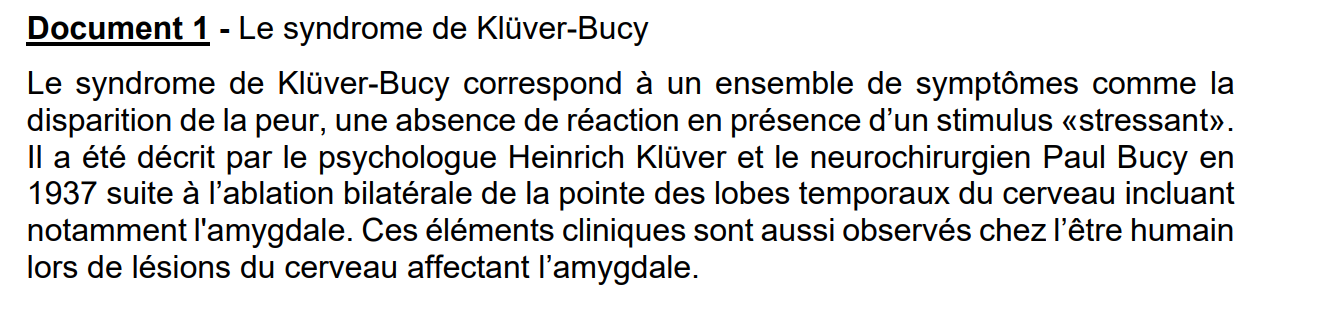 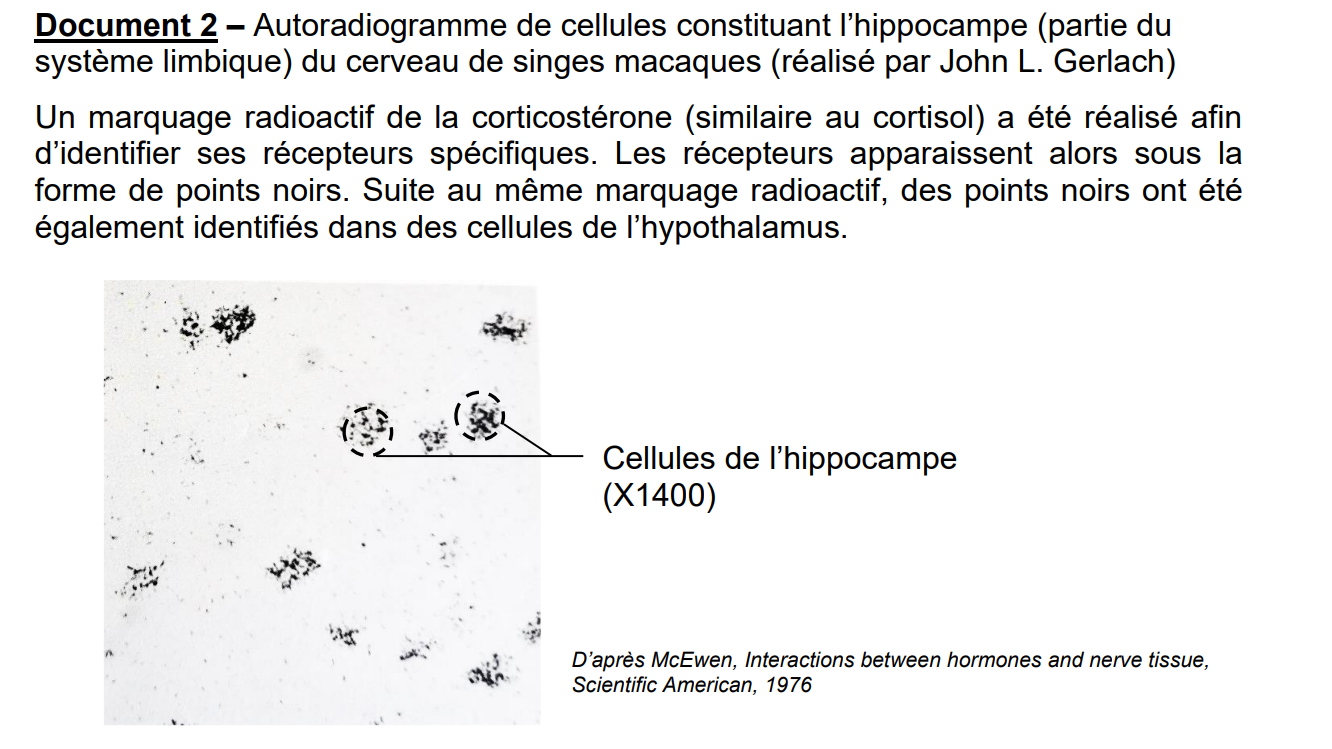 